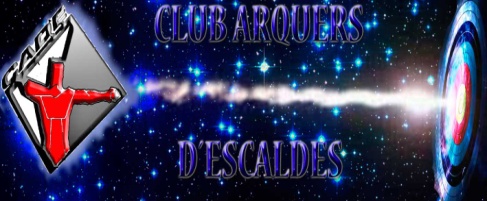 1r Trofeu d’Escaldes 09-11-13 ( Classificacions)  NomClubCategoriaModalitatPunts 6mPosicióGaldrìc BertranaCADEEsquirol HLongbow871ºNomClubCategoriaModalitatPunts 10mPosicióAriadna Rodrigues          CADEAlevi DCompost1711ºNereaCADE         Alevi DCompost682ºNomClubCategoriaModalitatPunts 12mPosicióAlbert sansCADEInfantil HNU2781ºEdgar CruzCADEInfantil HNU2132ºNomClubCategoriaModalitatPunts 10mPosicióToni FernandezFADEASenior HRecorbat invident621ºNomClubCategoriaModalitatPunts 18+30mPosicióDavid CiriciCADE      Senior H             NU1151ºJosep MartinezCADE        Senior H             NU1092ºJoan SansCADE        Senior H             NU803ºNomClubCategoriaModalitatPunts 18+30mPosicióJosep PujolsCADESenior H      Tradicional1881ºNomClubCategoriaModalitatPunts 18mPosicióCarlos Alberto De Jesus CaiadoCADESenior HRecorbat1761ºNomClubCategoriaModalitatPunts 18+30mPosicióJesus SerranoCADESenior HLongbow2611ºNomClubCategoriaModalitatPunts 18+30mPosicióManuel BareaCADEVHCompost0-NomClubCategoriaModalitatPunts 12mPosicióNil SerranoCADEEsquirolNu0-